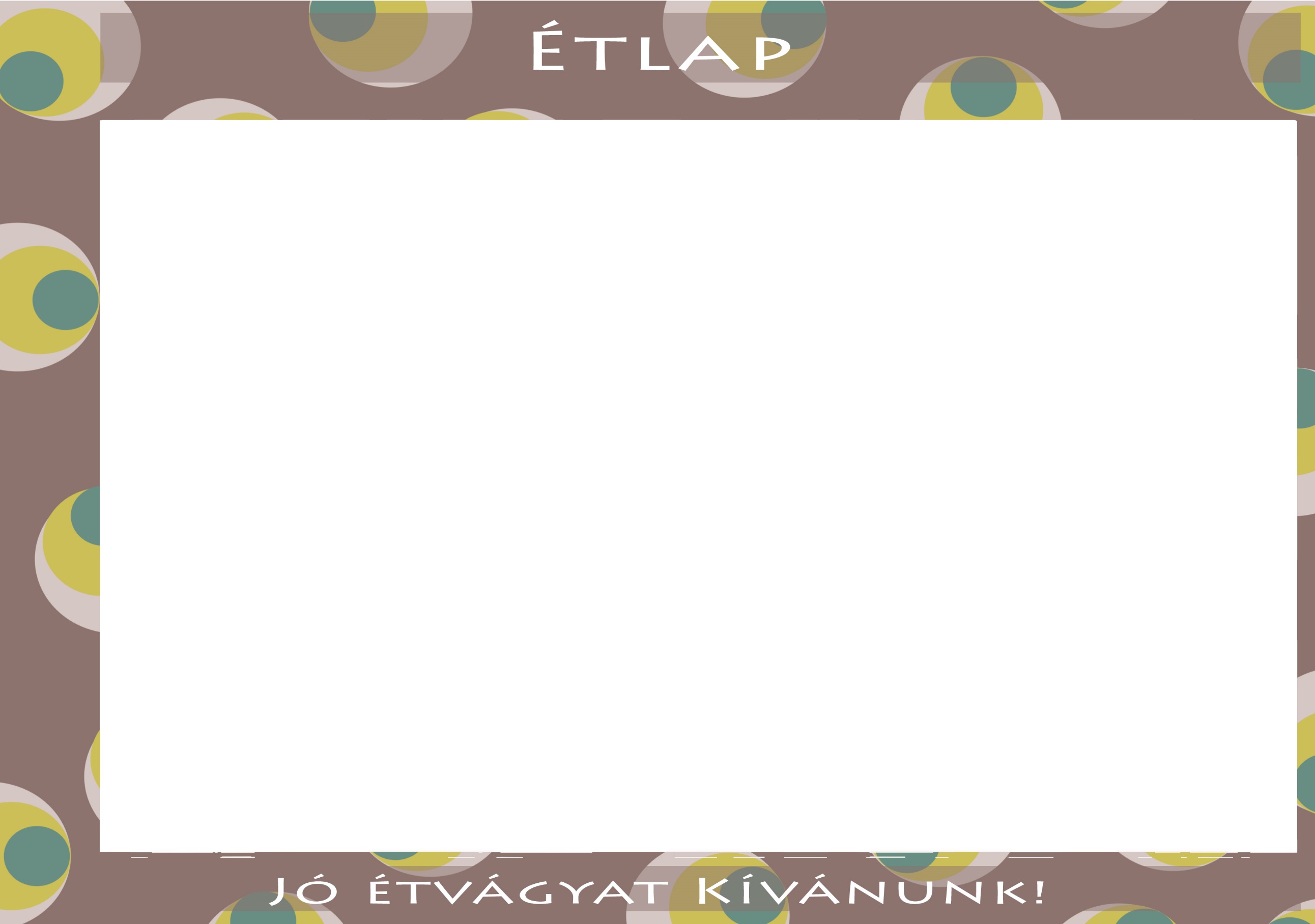 2021.DECEMBER 20-21Diétás étkezést nem biztosítunk! Az étlapváltoztatás jogát fenntartjuk! Iskolás /11-14 év/HétfőKeddSzerdaCsütörtökPéntekTízóraiTej Sajtkrémes levélszáraz szalámi GyümölcsteaMargarinRetekZsemle (teljes kiőrlésű)TízóraiAllergének: glutén, tejAllergének: glutén, tejAllergének: Allergének: Allergének: Tízóraienergia 355 kcal	szénhidr.43,6 gfehérje 12,4 g	cukor 5,3 gzsír 17 g	só 1,1 gtelített zsír 0 genergia 356 kcal	szénhidr.40,2 gfehérje 12,7 g	cukor 10,4 gzsír 15,3 g	só 1,9 gtelített zsír 0,6 genergia  kcal	szénhidr. gfehérje  g	cukor  gzsír  g	só  gtelített zsír  genergia  kcal	szénhidr. gfehérje  g	cukor  gzsír  g	só  gtelített zsír  genergia  kcal	szénhidr. gfehérje  g	cukor  gzsír  g	só  gtelített zsír  gEbédNarancsErdélyi csorbalevesMákos tésztaPirított tészta levesRakott savanyúkáposztaBejgliEbédAllergének: glutén, mustár, tej, tojások, zellerAllergének: diófélék, glutén, mustár, tej, tojások, zellerAllergének: Allergének: Allergének: Ebédenergia 663 kcal	szénhidr.69,5 gfehérje 18,3 g	cukor 21,5 gzsír 23,1 g	só 3,9 gtelített zsír 0 genergia 762 kcal	szénhidr.86,5 gfehérje 28,8 g	cukor 6,7 gzsír 17,2 g	só 3,1 gtelített zsír 0 genergia  kcal	szénhidr. gfehérje  g	cukor  gzsír  g	só  gtelített zsír  genergia  kcal	szénhidr. gfehérje  g	cukor  gzsír  g	só  gtelített zsír  genergia  kcal	szénhidr. gfehérje  g	cukor  gzsír  g	só  gtelített zsír  gUzsonnaParadicsomTojáskrémRozskenyérMézes-margarinos kenyérUzsonnaAllergének: glutén, mustár, tej, tojásokAllergének: glutén, tejAllergének: Allergének: Allergének: Uzsonnaenergia 249 kcal	szénhidr.34,7 gfehérje 10,8 g	cukor 0 gzsír 6,3 g	só 2,2 gtelített zsír 0,3 genergia 147 kcal	szénhidr.28,6 gfehérje 4,7 g	cukor 12,2 gzsír 1,2 g	só 0,8 gtelített zsír 0,6 genergia  kcal	szénhidr. gfehérje  g	cukor  gzsír  g	só  gtelített zsír  genergia  kcal	szénhidr. gfehérje  g	cukor  gzsír  g	só  gtelített zsír  genergia  kcal	szénhidr. gfehérje  g	cukor  gzsír  g	só  gtelített zsír  g